Unified Bowling Schedules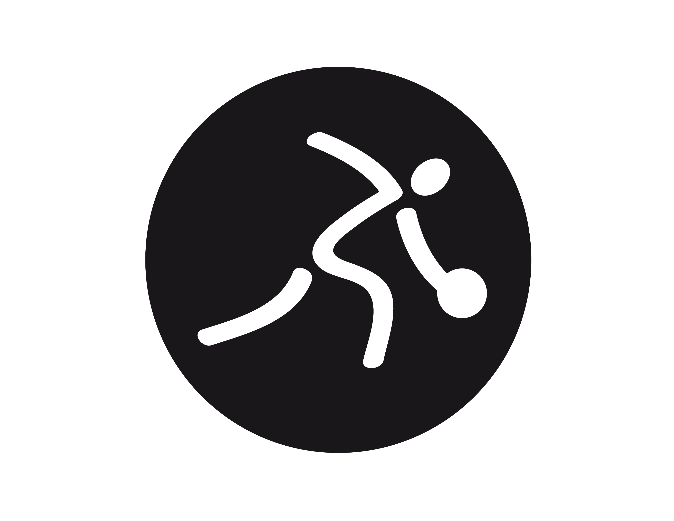 Saturday October 8th 2022Lincoln Sun Valley Lanes8:00 AM Doors open – Please don’t arrive before that9:00 AM All Divisions bowlKearney Big Apple Fun Center8:00 AM Doors open- Please don’t arrive before that9:00 AM Divisions DM1-DM912:30 PM Divisions DF1-DF6OmahaMaplewood Lanes8:00 AM Doors open- Please don’t arrive before that9:00 AM Divisions F01-F05 / M01- M03 / MC01 / (Teams CT1 / MT1)12:30 PM Divisions M04- M11